EMEI “PROFª. ROSIMAR BERTÃO GOMES”JARDIM I (Professoras: Teresa Giselda/Aline/Samara/Conceição)SEMANA DE 26/04 A 30/04QUERIDA FAMÍLIA NESSA SEMANA IREMOS TRABALHAR SOBRE ESTAÇÕES DO ANO E DENGUE.ATIVIDADE 1DESENHO ESTAÇÕES DO ANOASSISTA O VIDEO: https://www.youtube.com/watch?v=EmFjWh2p87oAPÓS ASSISTIR O VÍDEO FAÇA O DESENHO DA ESTAÇÃO DO ANO QUE A NÓS ESTAMOS, OUTONO.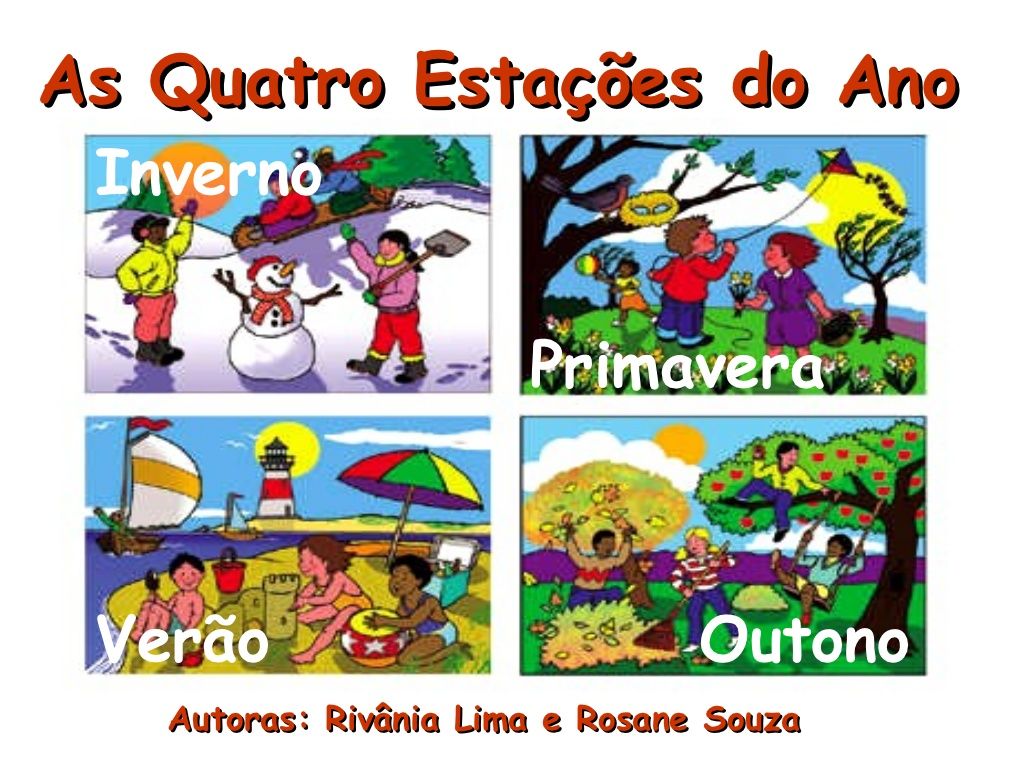 ATIVIDADE 2FOTO DA ESTAÇÃO DO ANO QUE VOCE GOSTA   AGORA QUE VOCE CONHECE AS ESTAÇÕES DO ANO,  TIRE UMA FOTO COM AS ROUPAS E ACESSORIOS QUE REPRESENTAM A ESTACAO DO ANO QUE VOCE MAIS GOSTA.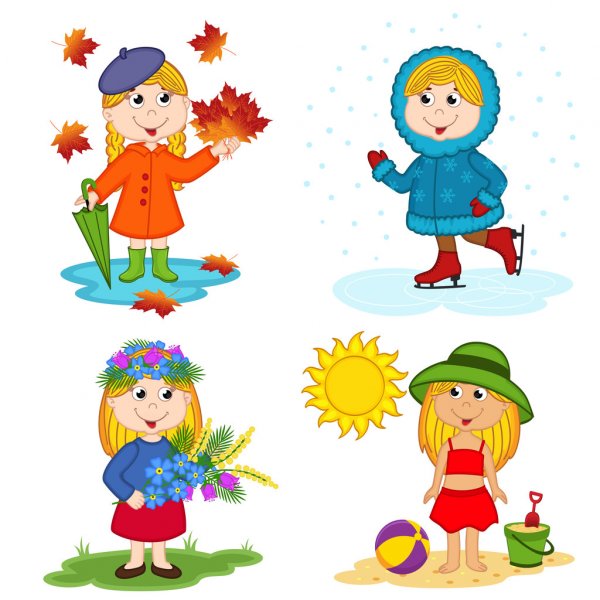 https://br.depositphotos.com/vector-images/esta%C3%A7%C3%B5es-do-ano.htmlATIVIDADE 3DESENHO QUE REPRESENTA O VERÃO: SOLASSISTA O VÍDEO: https://www.youtube.com/watch?v=jlNoF8GEGWcAPÓS OUVIR A MÚSICA, FAÇA UM DESENHO REPRESENTANDO O VERÃO, PODE FAZER O SOL.ATIVIDADE 4 MÚSICA: DENGUEASSISTA O VÍDEO: https://www.youtube.com/watch?v=SM4MCS8cEHw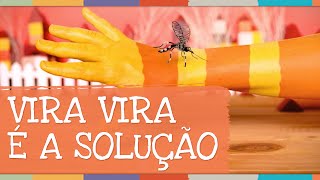 https://i.ytimg.com/vi/mwUEGE7hw2g/mqdefault.jpgAPÓS OUVIR A MÚSICA DA DENGUE. DESENHAR UM POSSÍVEL FOCO, ONDE O MOSQUITO POSSA COLOCAR OVOS. EXEMPLO: COMO VASO DE PLANTA, OU GARRAFA COM ÁGUA.ATIVIDADE 5BRINCADEIRA: JOGAR A BOLA NO CESTO OU BALDE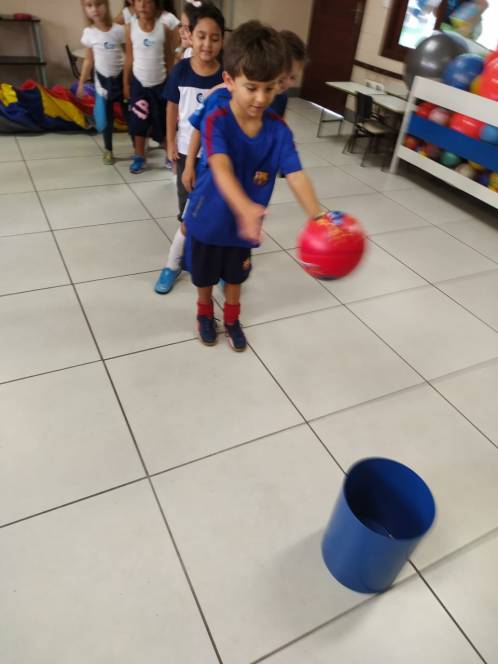 http://www.censa.edu.br/uploads/galeria/id-1161/4e491ff9446808a865ac308e00b3e23d.jpegPARA ESSA DIVERTIDA BRINCADEIRA VOCE VAI PRECISAR DE UMA BOLA (PODE SER FEITA DE MEIA) E UM CESTO OU BALDE.COLOQUE UM BALDE A UMA DISTANCIA QUE A CRIANÇA CONSIGA ACERTAR E PEÇA PRA ELA JOGAR A BOLA DENTRO DO CESTO OU BALDE.Fonte de Consultas:  https://www.youtube.com/watch?v=EmFjWh2p87ohttps://www.youtube.com/watch?v=jlNoF8GEGWchttps://www.youtube.com/watch?v=SM4MCS8cEHwSEMANA DE 03/05 À 07/05/2021QUERIDA FAMÍLIA NESSA SEMANA VAMOS TRABALHAR OS TEMAS DENGUE E HOMENAGEM AS MÃES. EXPLORANDO OS CAMPOS DE OBSERVAÇÃO, IMAGINAÇÃO, CRIATIVIDADE, COORDENAÇÃO MOTORA...ATIVIDADE 1CONHECENDO O ALFABETOAcessam o link: https://www.youtube.com/watch?v=DBAuR19EiuIO ADULTO DEVERÁ ESCREVER A PRIMEIRA LETRA DO NOME DA CRIANÇA EM UMA FOLHA DE PAPEL E FAZER COLAGEM EM CIMA DA LETRA NO CONTORNO, COM O QUE TIVER EM CASA EXEMPLO: SEMENTES, MILHO, FEIJÃO, PAPEL, USE A IMAGINAÇÃO E A CRIATIVIDADE.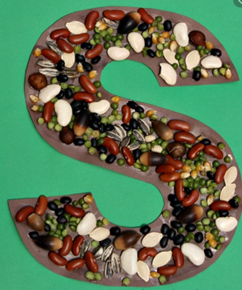 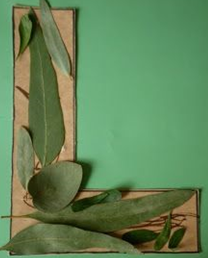 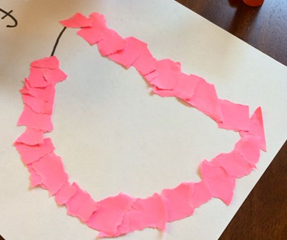 FONTE 1 IMAGEM: https://br.pinterest.com/pin/251568329158730596/FONTE 2 IMAGEM: https://br.pinterest.com/pin/111534528245166563/FONTE 3 IMAGEM: https://br.pinterest.com/pin/110549365832876750/DEPOIS TIRE UMA FOTO OU FAÇA UM VÍDEO E ENVIE PARA SUA PROFESSORA.ATIVIDADE 2VAMOS COMBATER O MOSQUITO DA DENGUE Acessem o link: https://www.youtube.com/watch?v=SM4MCS8cEHwDESAFIO: PASSEAR NO QUINTAL OU DENTRO DA CASA E PROCURAR POSSÍVEIS FOCOS DO MOSQUITO DA DENGUE.DEPOIS TIRE UMA FOTO OU FAÇA UM VÍDEO E ENVIE PARA SUA PROFESSORA.ATIVIDADE 3 A DANÇA DO MOSQUITOAcessem o link: https://www.youtube.com/watch?v=68zIVeehyn4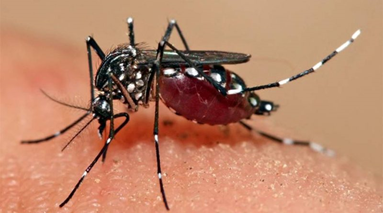 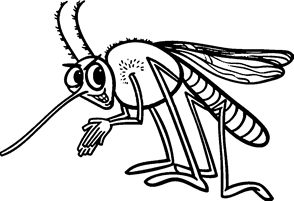 FONTE IMAGEM 1: https://noticias.4medic.com.br/virus-da-dengue/FONTE IMAGEM 2: https://br.pinterest.com/pin/355432595572306455/ASSISTIR O VÍDEO, DEPOIS FAZER UM DESENHO DO MOSQUITO, USANDO SUA CRIATIVIDADE COM OS MATÉRIAS QUE TEM EM CASA.DEPOIS TIRE UMA FOTO OU FAÇA UM VÍDEO E ENVIE PARA SUA PROFESSORA.ATIVIDADE 4HOMENAGEM ESPECIALAcessem o link: https://www.youtube.com/watch?v=ty7oSie5eGUCOM AJUDA DE UM ADULTO ESCREVA O NOME DA PESSOA QUE É RESPONSÁVEL PELA CRIANÇA (MÃE, AVÓ, TIA...)  DEPOIS PEDIR PARA A CRIANÇA FAZER UM DESENHO DESSA PESSOA QUE TANTO AMA.  DEPOIS TIRE UMA FOTO OU FAÇA UM VÍDEO E ENVIE PARA SUA PROFESSORA.ATIVIDADE 5MÚSICA: COMO É GRANDE MEU AMOR POR VOCÊAcessem o link: https://www.youtube.com/watch?v=bsN1_oRPLnsDESENHE UM CORAÇÃO, DEPOIS CANTE ESSA CANÇÃO.DEPOIS TIRE UMA OU FAÇA UM VÍDEO E ENVIAR PARA SUA PROFESSORA.FONTE DE CONSULTAS: Aprender o Alfabeto em Português | Como Ensinar as Letras na Educação Infantil | Vídeos Educativos>https://www.youtube.com/watch?v=DBAuR19EiuIFONTE 1 IMAGEM: https://br.pinterest.com/pin/251568329158730596/FONTE 2 IMAGEM: https://br.pinterest.com/pin/111534528245166563/FONTE 3 IMAGEM: https://br.pinterest.com/pin/110549365832876750/Vira Vira É a Solução - Palavra Cantadahttps://www.youtube.com/watch?v=SM4MCS8cEHwSecretaria da Saúde - Dança do Mosquitohttps://www.youtube.com/watch?v=68zIVeehyn4 FONTE IMAGEM 1: https://noticias.4medic.com.br/virus-da-dengue/FONTE IMAGEM 2: https://br.pinterest.com/pin/355432595572306455/Música para o dia das mães 2021 homenagem infantil incrível https://www.youtube.com/watch?v=ty7oSie5eGU Roberto Carlos - Como é Grande o Meu Amor por Você (Ao vivo em Jerusalém) https://www.youtube.com/watch?v=bsN1_oRPLns